NeASFAA Voting Proxy Designee Form When a voting member is unable to attend a NeASFAA association meeting, a proxy may be designated to vote on the institutions behalf by the voting member. This form may be used to establish a proxy for a period of time not to exceed eleven months. Please complete this form and send it with your proxy to the association meeting. I, _____________________________ voting member for _____________________________  
voting member’s name institution name 
will be unable to attend the next NeASFAA association meeting(s). I would like to designate  
 
____________________________ to be my proxy for the term of ______________________  
proxy’s namenumber of days/months 
in order to exercise our institutions voting privileges during the upcoming meeting(s). 
 Voting Member Signature: _______________________________________ Date: _________________ 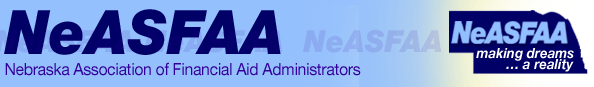 